 Wyklej flagę dowolnym materiałem (mogą być kawałki papieru kolorowego, bibuła) a następnie obejrzyj film o symbolach narodowych https://www.youtube.com/watch?v=xQk8p7XY23AIPNtv Kraków - Polskie Symbole Narodowe - Polak Mały na You TubePozdrawiam Iwona Tawrell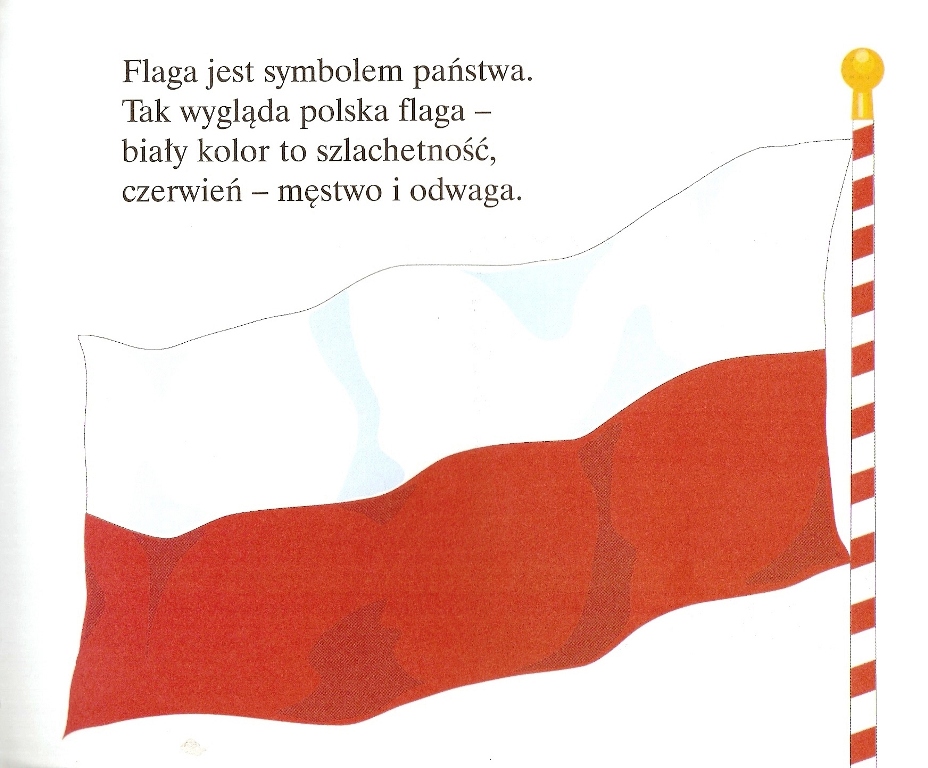 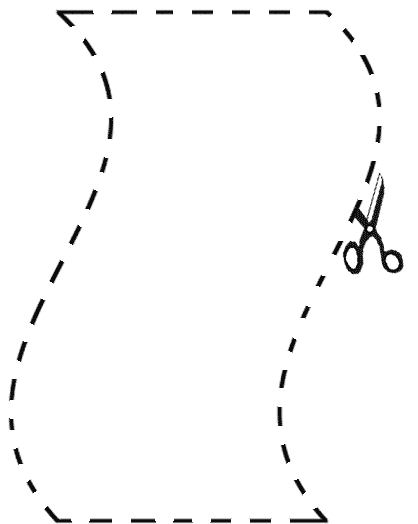 